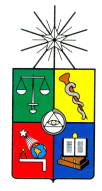 CONVOCATORIA DE TUTORESBuscamos a estudiantes que cursen entre el sexto y décimo semestre o que actualmente se encuentren en calidad de egresados y que pertenezcan a las carreras de:QUÍMICAQUÍMICA Y FARMACIABIOQUÍMICAINGENIERÍA EN ALIMENTOSSu función será desempeñarse como tutores de estudiantes de primer año. Los tutores acompañaran y brindarán apoyo a los estudiantes en el ámbito académico (asignaturas de Física, Matemáticas y Química) y de integración a la vida universitaria (servicios y redes de apoyo).Éste es un trabajo remunerado y será certificado tanto por el Departamento de Pregrado de la Universidad de Chile como por la Dirección de Pregrado de la Facultad, ya que cuenta con un programa de formación y capacitación tutorial.Si deseas descargar el formulario de postulación, conocer los detalles del programa y sus requisitos, ingresa a:http://www.plataforma.uchile.cl/tutoresPeríodo de postulación: 12 al 31 de Julio de 2013.Vacantes disponibles para el cargo: 20 como máximo.Remuneración: Se informará en la etapa de pre-selección.Corre la voz e informa a tus amigos, queremos que muchos sean partícipes de este gran proyecto.¡TE ESPERAMOS!